DRAKIÁDA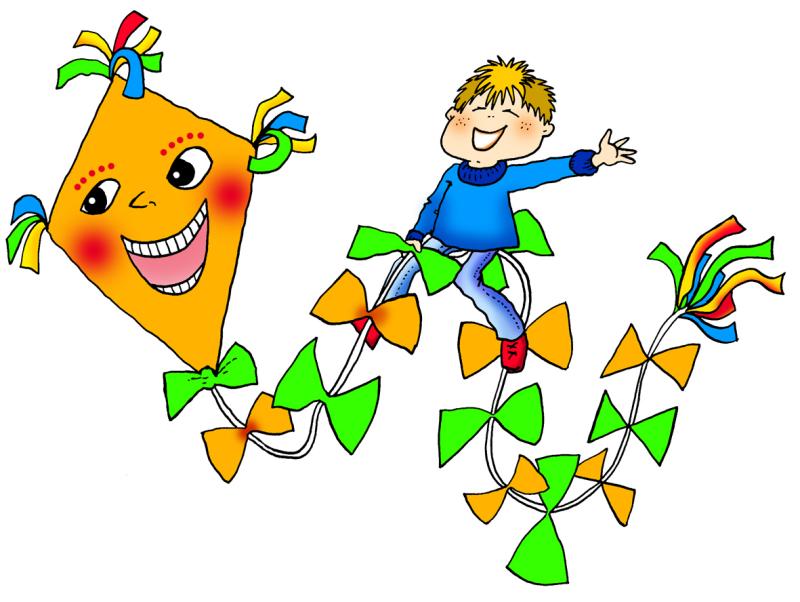 ZVEME VŠECHNY OBČANY MALÉ I VELKÉ NA DRAKIÁDUV SOBOTU   18.9.2010V 14,30 HOD.SRAZ U OBECNÍHO ÚŘADU VRBICEVEZMĚTE S SEBOU PAPÍROVÉHO DRAKA ADOBROU NÁLADUPOKUD BY MĚL NĚKDO ZÁJEM, MŮŽEMEPAPÍROVÉHO DRAKA ZAJISTIT ZA CENU 60,- KČV KANCELÁŘI OÚ –DO 8.9.-STŘEDA PŘIJÍMÁME OBJEDNÁVKY.